АДМИНИСТРАЦИЯ ГОРОДСКОГО ПОСЕЛЕНИЯ «ЯСНОГОРСКОЕ»МУНИЦИПАЛЬНОГО РАЙОНА «ОЛОВЯННИНСКИЙ РАЙОН»ЗАБАЙКАЛЬСКОГО КРАЯП О С Т А Н О В Л Е Н И Епгт. Ясногорск «18» октября  2017 г.                                                                                   №180    «Об  утверждении  муниципальнойпрограммы  комплексного развитиятранспортной инфраструктуры  на территории городского поселения «Ясногорское на 2017-2027гг.»   В соответствии со статьей 179 Бюджетного кодекса Российской Федерации, Постановлением Правительства Российской Федерации №1440 от 25.12.2016 года «Об утверждении Требований к программе комплексного развития транспортной инфраструктуры поселений, городских округов», Уставом городского поселения «Ясногорское», письмом Министерства территориального  развития Забайкальского  края по реализации приорететных проектов, с Федеральным законом № 131-ФЗ от 06.10.2003г. «Об общих принципах организации местного самоуправления в Российской Федерации», администрация городского поселения «Ясногорское»,П О С Т А Н О В Л Я Е Т:Утвердить муниципальную Программу комплексного развития транспортной инфраструктуры на территории городского поселения «Ясногорское» на 2017-2027гг.  Настоящее постановление вступает в силу с момента его  официального опубликования в газете «Ясногорские вести» и на официальном сайте городского поселения «Ясногорское»: гпясногорское.оловян.чита.рфЗам. Главы городскогопоселения «Ясногорское»                                                           А.Е. МальцевУТВЕРЖДЕНАПостановлением администрацииГородского поселения  «Ясногорское»от 18 октября  2017г.  №180Программа «Комплексное развитие транспортной инфраструктуры  городского поселения «Ясногорское» на 2018 - 2027 годы»СодержаниеПаспорт                                                                                                 I. Общие положения                                                                      Основные понятия                                  II. Характеристика существующего состояния транспортной инфраструктуры                                                                               2.1 Положение муниципального образования  городского поселения «Ясногорское»  муниципального района  Оловяннинский район2.2 Социально-экономическая характеристика  городского поселения «Ясногорское» Оловяннинского района                              2.3 Труд и занятость                                                                             2.4 Характеристика функционирования и показатели работы транспортной инфраструктуры по видам транспорта, имеющегося на территории  городского поселения «Ясногорское»    2.5 Характеристика сети дорог  городского поселения «Ясногорское», оценка качества содержания дорог                                                                         2.6 Анализ состава парка транспортных средств и уровня автомобилизации в  городском поселении «Ясногорское», обеспеченность парковками                  2.7 Характеристика работы транспортных средств общего пользования, включая анализ пассажиропотока                                                                 2.8 Характеристика условий немоторизированного передвижения   2.9 Характеристика движения грузовых транспортных средств, оценка работы транспортных средств коммунальных и дорожных служб, состояние инфраструктуры для данных транспортных средств                                  2.10 Анализ уровня безопасности дорожного движения                    2.11 Оценка уровня негативного воздействия транспортной инфраструктуры на окружающую среду, безопасность и здоровье населения          2.12 Характеристика существующих условий и перспектив развития и размещения транспортной инфраструктуры  городского поселения  «Ясногорское»                                                                                             2.13 Оценка нормативно-правовой базы, необходимой для функционирования и развития транспортной инфраструктуры  городского поселения  «Ясногорское»                                                                         2.14 Оценка финансирования транспортной инфраструктуры          III. Прогноз транспортного спроса, изменения объемов и характера передвижения населения и перевозок грузов на территории  городского поселения  «Ясногорское»                                                                                   3.1 Прогноз социально – экономического и градостроительного развития  городского поселения  «Ясногорское»                                                        3.2 Прогноз транспортного спроса  городского поселения «Ясногорское», объемов и характера передвижения и перевозок грузов по видам транспорта, имеющегося на территории поселения                                                3.3 Прогноз развития транспортной инфраструктуры по видам транспорта, имеющегося на территории  городского поселения «Ясногорское»        3.4 Прогноз развития дорожной сети  городского поселения   «Ясногорское» 3.5 Прогноз уровня автомобилизации, параметров дорожного движения     3.6 Прогноз показателей безопасности дорожного движения             3.7 Прогноз негативного воздействия транспортной инфраструктуры на окружающую среду и здоровье населения                                       VI. Укрупненная оценка принципиальных вариантов развития транспортной инфраструктуры  городского поселения  «Ясногорское»    V. Перечень мероприятий (инвестиционных проектов) по проектированию, строительству, реконструкции объектов транспортной инфраструктуры  городского поселения «Ясногорское» предлагаемого к реализации варианта развития                                                                  5.1.Мероприятия по развитию транспортной инфраструктуры по видам транспорта                                                                                                5.2.Мероприятия по развитию транспорта общего пользования, созданию транспортно-пересадочных узлов                                                            5.3.Мероприятия по развитию инфраструктуры для легкового автомобильного транспорта, включая развитие единого парковочного пространства                                                                                     5.4.Мероприятия по развитию инфраструктуры пешеходного передвижения                                                                                         5.5.Мероприятия по развитию инфраструктуры для грузового транспорта, транспортных средств коммунальных и дорожных служб                       5.6.Мероприятия по развитию сети автомобильных дорог общего пользования местного значения  городского поселения «Ясногорское» 5.7 Комплексные мероприятия по организации дорожного движения,в т. ч. по повышению безопасности дорожного движения, снижения перегруженности дорог или их участков                                                         VI. Оценка объемов и источников финансирования мероприятий по проектированию, строительству, реконструкции объектов транспортной инфраструктуры предлагаемого к реализации варианта развития транспортной инфраструктуры                                                                VII. Оценка эффективности мероприятий по проектированию,строительству, реконструкции объектов транспортной инфраструктуры предлагаемого к реализации варианта развития транспортной инфраструктуры                                                                                     VIII. Предложения по совершенствованию правового и информационного обеспечения деятельности в сфере проектирования, строительства, реконструкции объектов транспортной инфраструктуры на территории  городского поселения  «Ясногорское»                  1.      Паспорт программы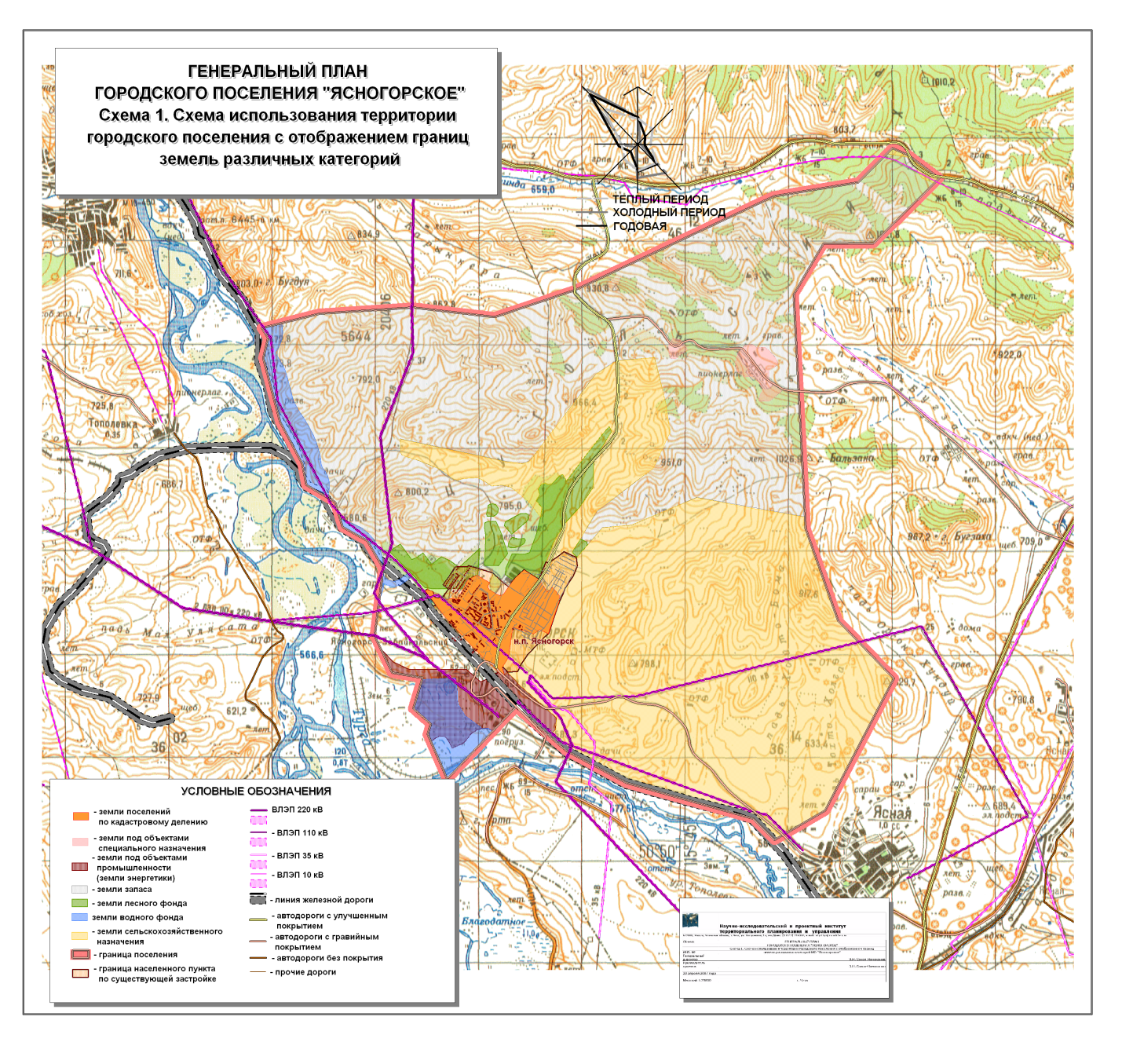 Рис 1. Карта городского поселения «Ясногорское»I.ОБЩИЕ ПОЛОЖЕНИЯПрограмма комплексного развития транспортной инфраструктуры поселения это документ, устанавливающий перечень мероприятий по проектированию, строительству, реконструкции объектов транспортной инфраструктуры местного значения поселения, который предусмотрен государственными и муниципальными программами, стратегией социально-экономического развития муниципального образования и планом мероприятий по реализации стратегии социально-экономического развития муниципального образования, планом и программой комплексного социально-экономического развития поселения, инвестиционными программами в области транспорта. Программа комплексного развития транспортной инфраструктуры поселения, разрабатывается и утверждается органом местного самоуправления поселения, на основании утвержденного в порядке, установленном Градостроительным Кодексом РФ, генерального плана поселения. Реализация программы должна обеспечивать сбалансированное, перспективное развитие транспортной инфраструктуры поселения, в соответствии с потребностями в строительстве, реконструкции объектов транспортной инфраструктуры местного значения. Обеспечение надежного и устойчивого обслуживания жителей  городского поселения «Ясногорское» (в дальнейшем - Поселение) транспортными услугами, снижение износа объектов транспортной инфраструктуры - одна из главных проблем, решение которой необходимо для повышения качества жизни жителей и обеспечения устойчивого развития поселения. Решение проблемы носит комплексный характер, а реализация мероприятий по улучшению качества транспортной инфраструктуры возможна только при взаимодействии органов власти всех уровней, а также концентрации финансовых, технических и научных ресурсов.Система основных мероприятий Программы определяет приоритетные направления в сфере дорожного хозяйства на территории Поселения и предполагает реализацию следующих мероприятий:1. Мероприятия по содержанию автомобильных дорог общего пользования местного значения и искусственных сооружений на них. Реализация мероприятий позволит выполнять работы по содержанию автомобильных дорог и искусственных сооружений на них в соответствии с нормативными требованиями.2. Мероприятия по ремонту автомобильных дорог общего пользования местного значения и искусственных сооружений на них. Реализация мероприятий позволит сохранить протяженность участков автомобильных дорог общего пользования местного значения, на которых показатели их транспортно-эксплуатационного состояния соответствуют требованиям стандартов к эксплуатационным показателям автомобильных дорог.3. Мероприятия по капитальному ремонту автомобильных дорог общего пользования местного значения и искусственных сооружений на них. Реализация мероприятий позволит сохранить протяженность участков автомобильных дорог общего пользования местного значения, на которых показатели их транспортно-эксплуатационного состояния соответствуют категории дороги.4. Мероприятия по научно-техническому сопровождению программы, капитальному ремонту и ремонту будут определяться на основе результатов обследования автомобильных дорог общего пользования местного значения и искусственных сооружений на них. В ходе реализации Программы содержание мероприятий и их ресурсы обеспечения могут быть скорректированы в случае существенно изменившихся условий. Корректировка Программы производится на основании предложений Правительства Забайкальского края, Администрации  городского поселения «Ясногорское», Совета депутатов  городского поселения «Ясногорское». Администрация Поселения ежегодно с учетом выделяемых финансовых средств на реализацию Программы готовит предложения по корректировке целевых показателей, затрат по мероприятиям Программы, механизма ее реализации, состава участников Программы и вносит необходимые изменения в Программу.Программа комплексного развития транспортной инфраструктуры Поселения на 2018 – 2027г. (далее по тексту Программа) подготовлена на основании:-Градостроительного кодекса РФ от 29 декабря 2004 №190 – ФЗ - Федерального закона от 29 декабря 2014года №456 – ФЗ «О внесении изменений в Градостроительный кодекс РФ и отдельные законные акты РФ» -Федерального закона от 06 октября 2003 года № 131-ФЗ «Об общих принципах организации местного самоуправления в Российской Федерации»; -Федерального закона от 08.11.2007 № 257-ФЗ «Об автомобильных дорогах и о дорожной деятельности в Российской Федерации и о внесении изменений в отдельные законодательные акты Российской Федерации»;-Федерального закона от 09.02.2007 № 16-ФЗ «О транспортной безопасности»;-поручения Президента Российской Федерации от 17 марта 2011 года Пр-70;-Постановления Правительства Российской Федерации от 25 декабря 2015 года Пр-N1440 «Об утверждении требований к программам комплексного развития транспортной инфраструктуры поселений, городских округов»;-Приказа министерства транспорта Российской Федерации от 16.11.2012 № 402 «Об утверждении Классификации работ по капитальному ремонту, ремонту и содержанию автомобильных дорог.-Постановления Администрации  городского поселения «Ясногорское» №  «Об утверждении Порядка принятия решений о разработке долгосрочных программ городского поселения «Ясногорское» муниципального района Оловяннинский район, их формирования и реализации, порядка проведения мониторинга эффективности реализации долгосрочных целевых программ  городского поселения «Ясногорское» муниципального района Оловяннинский район;-Решение Совета депутатов  городского поселения «Ясногорское» от 28 декабря 2015г. №909  «О бюджете поселения на 2016г».Программа рассчитана на долгосрочную перспективу сроком на 10 лет. Таким образом, Программа является инструментом реализации приоритетных направлений развития городского поселения «Ясногорское» на долгосрочную перспективу, ориентирована на устойчивое развитие Поселения и соответствует государственной политике реформирования транспортной системы Российской Федерации.1.1Основные понятия.В настоящей Программе используются следующие основные понятия:-автомобильная дорога -  объект транспортной инфраструктуры, предназначенный для движения транспортных средств и включающий в себя земельные участки в границах полосы отвода автомобильной дороги и расположенные на них или под ними конструктивные элементы (дорожное полотно, дорожное покрытие и подобные элементы) и дорожные сооружения, являющиеся еѐ технологической частью,  защитные и искусственные дорожные сооружения, производственные объекты, элементы обустройства автомобильных дорог-защитные дорожные сооружения - сооружения, к которым относятся элементы озеленения, имеющие защитное значение; заборы; устройства, предназначенные для защиты автомобильных дорог от снежных лавин; шумозащитные и ветрозащитные устройства; подобные сооружения;-искусственные дорожные сооружения - сооружения, предназначенные для движения транспортных средств, пешеходов и прогона животных в местах пересечения автомобильных дорог иными автомобильными дорогами, водотоками, оврагами, в местах, которые являются препятствиями для такого движения, прогона (зимники, мосты, переправы по льду, путепроводы, трубопроводы, тоннели, эстакады, подобные сооружения);-производственные объекты - сооружения, используемые при капитальном ремонте, ремонте, содержании автомобильных дорог;-элементы обустройства автомобильных дорог - сооружения, к которым относятся дорожные знаки, дорожные ограждения, светофоры и другие устройства для регулирования дорожного движения, места отдыха, остановочные пункты, объекты, предназначенные для освещения автомобильных дорог, пешеходные дорожки, пункты весового и габаритного контроля транспортных средств, пункты взимания платы, стоянки (парковки) транспортных средств, сооружения, предназначенные для охраны автомобильных дорог и искусственных дорожных сооружений, тротуары, другие предназначенные для обеспечения дорожного движения, в том числе его безопасности, сооружения, за исключением объектов дорожного сервиса;-дорожная деятельность - деятельность по проектированию, строительству, реконструкции, капитальному ремонту, ремонту и содержанию автомобильных дорог;-владелец автомобильных дорог - Администрация городского поселения «Ясногорское»;-пользователи автомобильными дорогами - физические и юридические лица, использующие автомобильные дороги в качестве участников дорожного движения;-реконструкция автомобильной дороги - комплекс работ, при выполнении которых осуществляется изменение параметров автомобильной дороги, еѐ участков, ведущий к изменению класса и (или) категории автомобильной дороги либо влекущее за собой изменение границы полосы отвода автомобильной дороги;-капитальный ремонт автомобильной дороги - комплекс работ по замене и (или) восстановлению конструктивных элементов автомобильной дороги, дорожных сооружений и (или) их частей, выполнение которых осуществляется в пределах установленных допустимых значений и технических характеристик класса и категории автомобильной дороги и при выполнении которых затрагиваются конструктивные и иные характеристики надежности и безопасности автомобильной дороги и не изменяются границы полосы отвода автомобильной дороги;-ремонт автомобильной дороги - комплекс работ по восстановлению транспортно-эксплуатационных характеристик автомобильной дороги, при выполнении которых не затрагиваются конструктивные и иные характеристики надежности и безопасности автомобильной дороги;-содержание автомобильной дороги - комплекс работ по поддержанию надлежащего технического состояния автомобильной дороги, оценке еѐ технического состояния, а также по организации и обеспечению безопасности дорожного движения.Иные понятия и термины использованы в настоящей Программе в значениях, определенных Федеральным законом от 08.11.2007 N 257-ФЗ «Об автомобильных дорогах и о дорожной деятельности в Российской Федерации и о внесении изменений в отдельные законодательные акты Российской Федерации».II. Характеристика существующего состояния транспортной инфраструктуры2.1 Положение муниципального образования  городского поселения Ясногорское «Оловяннинского района»  в структуре пространственной организации Забайкальского краяОсновными факторами, определяющими направления разработки Программы, являются:-тенденции социально-экономического развития поселения, характеризующиеся незначительным повышением численности населения, развитием рынка жилья, сфер обслуживания и промышленности;-состояние существующей системы транспортной инфраструктуры.Территория городского поселения «Ясногорское» занимает центральное положение внутри территории  муниципального района  «Оловяннинский район» Забайкальского края и граничит с его сельскими и городскими поселениями: Яснинское, Оловяннинское, Ононское и Хара-Быркинское и с Агинским Бурятским автономным округом. Территория городского поселения «Ясногорское» 93, 473кв.км. По степени освоенности и характеру использования территории городское поселение является наиболее  освоенным в районе. Плотность населения в городском поселении – 104,3 чел/кв.км. Вместе с тем все население  сосредоточено в одном населенном пункте- Ясногорске, где его плотность составляет 2644,3 чел/кв.км (при площади населенного  пункта 3,843 кв.км). Населенные места и места приложения труда сосредоточены вдоль  русла реки Онон и железнодорожной магистрали. Здесь расположены основные  массивы земель промышленности (Харанорская ГРЭС) и сельскохозяйственного назначения. Основную долю земель городского поселения составляют земли запаса, сельскохозяйственные земли и земли промышленности. Небольшие площади отнесены к землям специального назначения и землям лесного фонда. Незначительна доля земель водного фонда. Лесные ресурсы  на территории городского поселения  представлены  слабо и могут выполнять в основном средозащитную и рекреационную функции. Территорию поселения составляют исторически сложившиеся земли населенных пунктов, прилегающие к ним земли общего пользования, территории традиционного природопользования населения соответствующего поселения, рекреационные земли, земли для развития поселения.По экономической  специализации городское городское поселение «Ясногорское» характеризуется как промышленное (представлено энергетической отраслью); по удельному весу произведенной продукции в составе области на его долю приходится около 3%, что является довольно высоким показателем. Современная планировочная ситуация городского поселения «Ясногорское»  сформировалась на основе ряда факторов: географического положения поселения, природных условий и ресурсов, хозяйственной деятельности, исторически сложившейся системы расселения. Развиваемый населенный пункт Территория  населенного пункта Ясногорск - наиболее интенсивно используемая часть территории городского поселения. Именно на ней  расположены  практически все объемные объекты капитального строительства. В населенном пункте проживает все население городского поселения. Населенный пункт формировался, как населенное место в течении последних 30 лет и образован в местах традиционного расселения. В современном виде населенный пункт формировался как жилая зона в местах активного приложения труда  в электроэнергетике. Населенный пункт Ясногорск имеет свободную систему планировки. Главная улица  населенного пункта формировалась вдоль основной планировочной оси жилой поселок- Харанорская ГРЭС и соединяла в единое целое все зоны общественного центра. Основной планировочной сетью являются улицы: ул. Энергетиков, ул. Молодежная, ул. Строителей, ул. Ленина, ул. Магистральная, ул. Весенняя, ул. Мира, ул. Зеленая, ул. Багульная, ул. Железнодорожная, ул. Пионерская, ул. Центральная, ул.Озерная, ул.Цветочная, ул. Дорожная, ул.Степная, ул. Дачная. К объектам социального обслуживания районного  значения, расположенным  в населенном пункте  Ясногорск, относится муниципальное образовательное учреждение «Ясногорская средняя  общеобразовательная школа». Школа рассчитана на 1176 ученических мест, три  детских дошкольных учреждений, Ясногорский филиал Калангуйского ПУ-9, Оловяннинская центральная районная больница, ОМВД России по Оловяннинскому району, районный суд, районная прокуратура, ГУСО КЦСОН «Ясногорский» а также другие объекты социальной инфраструктуры, такие как администрация, отделение связи, МБОУ «Ясногорский учебно- спортивный центр», Физкультурно оздоровительный комплекс. В южной части расположено кладбище. В 6 км от населенного пункта в пади Кундуй  расположен полигон ТБО. 2.2 Социально-экономическая характеристика  городского поселения «Ясногорское».Одним из показателей экономического развития является численность населения. Изменение численности населения служит индикатором уровня жизни в поселении, привлекательности территории для проживания, осуществления экономической деятельности. Численность населения городского поселения «Ясногорское»  значительно уменьшилась  и составила  на 1.01.2017г. 7075 человек или 19% от численности населения муниципального района «Оловяннинский район».  Динамика численности населения  городского поселения «Ясногорское»Таблица№4За период 2012-2015 года наблюдается прирост населения, в 2016г. убыль населения, связанная с повышением смертности. Возрастная структура населения поселения на 2016г.Таблица№5Возрастная структура населения характеризуется высокой долей населения в трудоспособном возрасте и достаточно низкой долей лиц старше трудоспособного возраста. Таким образом, на сегодняшний день возрастная структура населения  городского поселения «Ясногорское» имеет определенный демографический потенциал на перспективу в лице относительно большого удельного веса лиц трудоспособного возраста. Учитывая проведенный анализ прогнозов демографического развития поселения, наиболее вероятным рассматривается сценарий увеличения численности населения. Для достижения целей Программы принимается условие, при котором численность жителей и хозяйствующих субъектов имеет тенденцию роста. 2.3 Труд и занятостьТрудовая структура населения поселения отражает основные группы трудовых ресурсов, в числе которых учитываются: трудоспособное население в трудоспособном возрасте, занятые в экономике лица старше трудоспособного возраста и подростки до 16 лет. Лица старше и моложе трудоспособного возраста составляют небольшую часть трудовых ресурсов, с другой стороны часть населения в трудоспособном возрасте составляет учащаяся молодежь трудоспособного возраста, небольшие контингенты других категорий. Основным промышленным предприятием городского поселения, определяющим его социально-экономическое положение муниципального района является Акционерное Общество «Интер РАО-Электрогенерация» Филиал «Харанорская ГРЭС». Основным видом деятельности Харанорской  ГРЭС является  производство и поставка  электрической энергии на федеральный энергетический рынок и тепловой энергии для местных потребителей. Среднесписочная численность  работников  на сегодняшний день составляет 1500 чел. Развитие промышленных производств  в  поселении практически отсутствует. Большая часть учреждений и организаций поселения представлены непромышленными видами деятельности. По состоянию на 01.01.2016 года на территории поселения на предприятиях и в организациях различных видов собственности работают порядка 3024 человек (76,8 % от общего числа трудоспособного населения). Уровень официальной безработицы составлял 4,3 % от количества трудоспособного населения. Бюджетная сфера представлена работниками служб муниципального управления, системы образования, учреждений социально-культурного назначения, медицинскими работниками. Большая часть занятых работает в учреждениях социальной сферы: образовании, культуре, здравоохранении, а также в организациях, предоставляющих жилищно-коммунальные услуги и сферы бытового обслуживания. Прочее трудоспособное население занято в личных подсобных хозяйствах, часть трудоспособного населения занята на предприятиях и в организациях вне городского поселения. Сохранение и наращивание профессионально - кадрового потенциала поселения - это обеспечение возможности его дальнейшего развития. Прежде всего, нужно преодолеть сложившуюся диспропорцию в предложении и спросе на рабочую силу. Необходимо ориентировать сегодняшних старшеклассников к работе в сельском хозяйстве, развитию предпринимательских качеств и навыков самозанятости. Это может быть реализовано только в тесной взаимосвязи с предприятиями, профессионально-образовательными учебными заведениями, службой занятости. Необходима взвешенная социальная политика, создающая условия, чтобы каждый трудоспособный гражданин мог работать и зарабатывать независимо от сферы деятельности, не рассчитывая на социальную помощь, которая порождает иждивенческое настроение и нежелание работать.2.4 Характеристика функционирования и показатели работы транспортной инфраструктуры по видам транспорта, имеющегося на территории  городского поселения «Ясногорское».Развитие транспортной системы городского поселения «Ясногорское» является необходимым условием улучшения качества жизни жителей. Транспортная освоенность поселения выше средних показателей по области. Железнодорожный транспорт на территории городского поселения представлен участком магистрали Карымская-Забайкальск (с направлением на Китайскую Народную республику). По железной дороге осуществляется доставка грузов для Харанорской ГРЭС и населенного пункта, доставка продовольствия  и других материалов, а также пассажирская связь с административным центром района, близлежащими населенными  пунктами и г. Читой. Станция Ясногорск – промежуточная 4 класса, на 5 станционных путей полезной длиной 720/850мНемаловажную роль  в жизни поселка играет автомобильный транспорт, которым осуществляются  грузовые и пассажирские перевозки.Наличием и состоянием сети автомобильных дорог определяется территориальная целостность и единство экономического пространства. Недооценка проблемы несоответствия состояния дорог и инфраструктуры местного значения социально-экономическим потребностям общества является одной из причин экономических трудностей и негативных социальных процессов.Транспортную инфраструктуру поселения образуют линии, сооружения и устройства городского, пригородного, внешнего транспорта. Основными структурными элементами транспортной инфраструктуры поселения являются: сеть улиц и дорог и сопряженная с ней сеть пассажирского транспорта. Внешние транспортно-экономические связи поселения с другими регионами осуществляются также автомобильным транспортом. Водный транспорт – На территории  городского поселения водный транспорт отсутствует. Воздушные перевозки не осуществляются. 2.5 Характеристика сети дорог городского поселения «Ясногорское»,оценка качества содержания дорог.Автомобильные дороги являются важнейшей составной частью транспортной инфраструктуры поселения. Они связывают территорию поселения с соседними территориями, населенные пункты поселения с районным центром, обеспечивают жизнедеятельность всех населенных пунктов поселения, во многом определяют возможности развития поселения, по ним осуществляются автомобильные перевозки грузов и пассажиров. От уровня развития сети автомобильных дорог во многом зависит решение задач достижения устойчивого экономического роста поселения, повышения конкурентоспособности местных производителей и улучшения качества жизни населения.К автомобильным дорогам общего пользования местного значения относятся муниципальные дороги, улично-дорожная сеть и объекты дорожной инфраструктуры, расположенные в границах поселения, находящиеся в муниципальной собственности поселения. Развитие экономики поселения во многом определяется эффективностью функционирования автомобильного транспорта, которая зависит от уровня развития и состояния сети автомобильных дорог общего пользования местного значения. Недостаточный уровень развития дорожной сети приводит к значительным потерям экономики и населения поселения, является одним из наиболее существенных ограничений темпов роста социально-экономического развития городского поселения, поэтому совершенствование сети автомобильных дорог общего пользования местного значения важно для поселения. Это в будущем позволит обеспечить приток трудовых ресурсов, развитие производства, а это в свою очередь приведет к экономическому росту.Автомобильные дороги подвержены влиянию природной окружающей среды, хозяйственной деятельности человека и постоянному воздействию транспортных средств, в результате чего меняется технико-эксплуатационное состояние дорог. Состояние сети дорог определяется своевременностью, полнотой и качеством выполнения работ по содержанию, ремонту и капитальному ремонту и зависит напрямую от объемов финансирования и стратегии распределения финансовых ресурсов в условиях их ограниченных объемов.В условиях, когда объем инвестиций в дорожный комплекс является явно недостаточным, а рост уровня автомобилизации значительно опережает темпы роста развития дорожной сети, на первый план выходят работы по содержанию и эксплуатации дорог. При этом текущий ремонт в отличие от капитального, не решает задач, связанных с повышением качества дорожного покрытия - характеристик ровности, шероховатости, прочности и т.д. Недофинансирование дорожной отрасли, в условиях постоянного роста интенсивности движения, изменения состава движения в сторону увеличения грузоподъемности транспортных средств, приводит к несоблюдению межремонтных сроков, накоплению количества участков недоремонта. Учитывая вышеизложенное, в условиях ограниченных финансовых средств стоит задача их оптимального использования с целью максимально возможного снижения количества проблемных участков автомобильных дорог и сооружений на них. Применение программно-целевого метода в развитии автомобильных дорог общего пользования местного значения поселения позволит системно направлять средства на решение неотложных проблем дорожной отрасли в условиях ограниченных финансовых ресурсов. В связи с недостаточностью финансирования расходов на дорожное хозяйство в бюджете поселения эксплуатационное состояние значительной части улиц поселения по отдельным параметрам перестало соответствовать требованиям нормативных документов и технических регламентов. Возросли материальные затраты на содержание улично-дорожной сети в связи с необходимостью проведения значительного объема работ по ямочному ремонту дорожного покрытия улиц. Общая протяженность улично-дорожной сети городского поселения «Ясногорское» составляет 35370м. Магистральных улиц непрерывного и скоростного движения в городском  поселении нет. Несмотря на довольно значительную протяженность дорог с твердым покрытием, местная сеть дорог по своей качественной структуре  пока не отвечает современным требованиям. Персонал Харанорской ГРЭС доставляется  на работу служебными автобусами и в настоящее время  имеются маршруты общественного транспорта. Организовано движение маршрутных автобусов в областной  и районный центры, в близлежащие населенные пункты.Улично-дорожная сеть  Главными улицами являются все асфальтированные дороги, обозначенные соответствующими дорожными знаками. Бесхозяйные автомобильные дороги общего пользования местного значения отсутствуют. 2.6 Анализ состава парка транспортных средств и уровня автомобилизации в  городском поселении «Ясногорское», обеспеченность парковками.На протяжении последних лет наблюдается тенденция к увеличению числа автомобилей на территории поселения. Основной прирост этого показателя осуществляется за счет увеличения числа автомобилей, находящихся в собственности граждан (в среднем по 5% в год). В связи с небольшими размерами проектируемого населенного пункта, размещение  гаражей боксового типа для личного автотранспорта было предусмотрено в коммунально-складских зонах с учетом  обеспечения  нормативной доступности. На территории поселения расположено 7 гаражных кооперативов. При этом  не учитывается, что в  индивидуальном жилом секторе  гаражи располагаются на приусадебных участках, что увеличивает  реальную площадь гаражей еще на 30-40 %. Хранение автотранспорта на территории поселения осуществляется в пределах территорий гаражных кооперативов и на придомовых участках жителей поселения. 2.7 Характеристика работы транспортных средств общего пользования, включая анализ пассажиропотока.Пассажирский транспорт является важнейшим элементом сферы обслуживания населения, без которого невозможно нормальное функционирование населения поселения.  Он призван удовлетворять потребности населения в передвижениях, вызванные производственными, бытовыми, культурными связями. Территория городского поселения характеризуется высокой транспортной и энергетической освоенностью. С севера на юг  городское поселение пересекают дороги местного значения, которые являются основными транспортными автомагистралями в связях с районным центром и соседними районами. По территории городского поселения «Ясногорское» проходит участок  Транссибирской железно-дорожной магистрали. Он пересекает территорию МО «Ясногорское» и имеет протяженность- 18,9км. Несмотря на довольно значительную протяженность дорог с твердым покрытием, местная сеть дорог по своей качественной структуре не отвечает современным требованиям. Пассажиропоток в городском поселении «Ясногорское» по месяцам за текущий 2016г.Таблица№7 2.8 Характеристика условий не моторизированного передвиженияНа территории поселения велосипедное движение в организованных формах не представлено и отдельной инфраструктуры не имеет.Улично-дорожная сеть внутри населенного  пункта   благоустроена, имеются пешеходные бетонные тротуары и дорожки. Главные улицы поселка, имеют асфальтобетонное покрытие. Капитальный ремонт дорожного полотна  главных улиц не проводился,   требуют ремонта из-за большого потока автомобильного транспорта. 2.9 Характеристика движения грузовых транспортных средств, оценка работы транспортных средств коммунальных и дорожных служб, состояние инфраструктуры для данных транспортных средств.Грузовые транспортные средства, принадлежащие собственникам всех видов собственности на территории поселения, составляют не менее 50% от общего количества автомобилей в поселении. Основная часть перевозимых грузов перевозится привлеченным транспортом. Поселение не имеет своих транспортных средств спецтехники для содержания автомобильных дорог общего пользования местного значения. Поэтому заключаются муниципальные контракты. Для прохождения технического обслуживания автотранспорта собственной производственно-технической базы, оборудования и персонала в Поселении нет, но есть индивидуальные предприниматели, оказывающие спектр услуг данного направления.2.10Анализ уровня безопасности дорожного движенияПроблема аварийности, связанная с автомобильным транспортом приобрела особую остроту в связи с несоответствием дорожно-транспортной инфраструктуры потребностям общества и государства в безопасном дорожном движении, недостаточной эффективностью функционирования системы обеспечения безопасности дорожного движения и крайне низкой дисциплиной участников дорожного движения. Увеличение парка транспортных средств при снижении объемов строительства, реконструкции и ремонта автомобильных дорог, недостаточном финансировании на содержание автомобильных дорог привели к ухудшению условий движения. Обеспечение безопасности дорожного движения на улицах населенных пунктов и автомобильных дорогах поселения, предупреждение дорожно-транспортных происшествий (ДТП) и снижение тяжести их последствий является на сегодня одной из актуальных задач. В перспективе из-за неудовлетворительного состояния автомобильных дорог, увеличения количества личного автотранспорта у жителей и несовершенства технических средств организации дорожного движения возможно ухудшение ситуации с ДТП. Основными причинами совершения ДТП с тяжкими последствиями по данным Государственной инспекции безопасности дорожного движения по Оловяннинскому району Забайкальского края являются несоответствие скорости движения конкретным дорожным условиям, нарушение правил обгона и нарушение правил дорожного движения пешеходами. Одним из важных технических средств организации дорожного движения являются дорожные знаки, информационные указатели, предназначенные для информирования об условиях и режимах движения водителей и пешеходов. Качественное изготовление дорожных знаков, правильная их расстановка в необходимом объеме и информативность оказывают значительное влияние на снижение количества дорожно-транспортных происшествий и в целом повышают комфортабельность движения. Разработан проект организации дорожного движения в городском поселении «Ясногорское».  Утверждена дислокация дорожных знаков, форма, цвет раскраски должны соответствовать ГОСТ Р 52289-2004 «Правила применения дорожных знаков, разметки, светофоров, дорожных ограждений и направляющих устройств». В связи с рисками ухудшения обстановки с аварийностью и наличием проблемы обеспечения безопасности дорожного движения требуются выработка и реализация долгосрочной стратегии, координация усилий всех заинтересованных служб и населения, органов местного самоуправления.С целью снижения остроты создавшейся проблемы необходимо применение программно- целевого метода, который позволит добиться:- координации деятельности органов местного самоуправления в области обеспечения безопасности дорожного движения;- реализации комплекса мероприятий, в том числе профилактического характера, по снижению числа дорожно-транспортных происшествий с пострадавшими, обусловленных дорожными условиями, а также снижению числа погибших в результате ДТП.Для эффективного решения проблем с дорожно-транспортной аварийностью и обеспечения снижения ее показателей необходимы продолжение системной реализации мероприятий по повышению безопасности дорожного движения и их обеспеченность финансовыми ресурсами. С учетом изложенного, можно сделать вывод об актуальности и обоснованной необходимости продолжения работы в области обеспечения безопасности дорожного движения в рамках Программы.Реализация Программы позволит:- установить необходимые виды и объемы дорожных работ;- обеспечить безопасность дорожного движения;- сформировать расходные обязательства по задачам, сконцентрировав финансовые ресурсы на реализации приоритетных задач.2.11 Оценка уровня негативного воздействия транспортной инфраструктуры на окружающую среду,безопасность и здоровье населения.Автомобильный транспорт и инфраструктура автотранспортного комплекса относится к главным источникам загрязнения окружающей среды. Основной причиной высокого загрязнения воздушного бассейна выбросами автотранспорта является увеличение количества автотранспорта, его изношенность и некачественное топливо. Отработавшие газы двигателей внутреннего сгорания содержат вредные вещества и соединения, в том числе канцерогенные. Нефтепродукты, продукты износа шин, тормозных накладок, хлориды, используемые в качестве антиобледенителей дорожных покрытий, загрязняют придорожные полосы и водные объекты. Главный компонент выхлопов двигателей внутреннего сгорания (кроме шума)- окись углерода (угарный газ), который опасен для человека, животных и вызывает отравления различной степени в зависимости от концентрации. При взаимодействии выбросов автомобилей и смесей загрязняющих веществ в воздухе могут образоваться новые более агрессивные вещества. На прилегающих территориях к автомобильным дорогам вода, почва и растительность являются носителями ряда канцерогенных веществ. Недопустимо выращивание здесь овощей, фруктов и скармливание травы животным. Одним из направлений в работе по снижению негативного влияния автотранспорта на загрязнение окружающей среды является дальнейшее расширение использования альтернативного топлива – сжатого и сжиженного газа, благоустройство дорог, контроль работы двигателей.2.12 Характеристика существующих условий и перспектив развития и размещения транспортной инфраструктуры городского поселения «Ясногорское».Территория «Ясногорского» городского поселения по состоянию на 01.01.2016 года является привлекательной для инвесторов: высокий уровень коммунальной, социальной и логистической инфраструктуры, удобное расположение по отношению к федеральной автомобильной трассе и другие положительные факторы, перспективы развития транспортной инфраструктуры. С учетом сложившейся экономической ситуации в поселении и возможностей государства на период до 2027 года высоких темпов развития транспортной инфраструктуры поселения не ожидается.2.13 Оценка нормативно-правовой базы, необходимой для функционирования и развития транспортной инфраструктурыПрограмма комплексного развития транспортной инфраструктуры  городского поселения «Ясногорское» на 2018 - 2027 подготовлена на основании:-Градостроительного кодекса РФ от 29 декабря 2004 №190 – ФЗ;-Федерального закона от 29 декабря 2014года №456 – ФЗ «О внесении изменений в Градостроительный кодекс РФ и отдельные законные акты РФ»;-Федерального закона от 06 октября 2003 года № 131-ФЗ «Об общих принципах организации местного самоуправления в Российской Федерации»; -Федерального закона от 08.11.2007 № 257-ФЗ «Об автомобильных дорогах и о дорожной деятельности в Российской Федерации и о внесении изменений в отдельные законодательные акты Российской Федерации»;-Федерального закона от 09.02.2007 № 16-ФЗ «О транспортной безопасности»;-поручения Президента Российской Федерации от 17 марта 2011 года Пр-701;-постановление Правительства Российской Федерации от 25 декабря 2015 года Пр-N1440 «Об утверждении требований к программам комплексного развития транспортной инфраструктуры поселений, городских округов»;-Приказа министерства транспорта Российской Федерации от 16.11.2012 № 402 «Об утверждении Классификации работ по капитальному ремонту, ремонту и содержанию автомобильных дорог»;-Решения  Совета городского поселения «Ясногорское»  от 28.12.2015г. № 909 «О бюджете поселения на 2016 год».Основными направлениями совершенствования нормативно-правовой базы, необходимой для функционирования и развития транспортной инфраструктуры поселения являются:-применение экономических мер, стимулирующих инвестиции в объекты транспортной инфраструктуры;-координация мероприятий и проектов строительства и реконструкции объектов транспортной инфраструктуры между органами государственной власти (по уровню вертикальной интеграции) и бизнеса;-координация федеральных органов исполнительной власти Забайкальского края, органов местного самоуправления, представителей бизнеса и общественных организаций в решении задач реализации инвестиционных проектов;-запуск системы статистического наблюдения и мониторинга необходимой обеспеченности учреждениями транспортной инфраструктуры поселения в соответствии с утвержденными и обновляющимися нормативами;-разработка стандартов и регламентов эксплуатации и (или) использования объектов транспортной инфраструктуры. 2.14 Оценка финансирования транспортной инфраструктуры. Финансовой основой реализации муниципальной программы являются средства бюджета городского поселения «Ясногорское». Привлечение средств бюджета Забайкальского края учитывается как прогноз софинансирования мероприятий в соответствии с действующим законодательством. Ежегодные объемы финансирования программы определяются в соответствии с утвержденным бюджетом поселения на соответствующий финансовый год и с учетом дополнительных источников финансирования.Общий объем финансирования, необходимый для реализации мероприятий Программы на весь расчетный срок, составляет 1000 тыс. рублей ежегодно.Финансирование мероприятий Программы осуществляется в следующих формах бюджетных ассигнований: оплата муниципальных контрактов на поставку товаров, выполнение работ, оказание услуг по ремонту дорог местного значения. Указанные в настоящей Программе средства, необходимые на реализацию мероприятий Программы, рассчитаны для ремонта автомобильных дорог общего пользования местного значения и улично-дорожной сети, уровень состояния которых требует дополнительных финансовых вложений к возможностям местного бюджета для изготовления проектной документации и строительства улично-дорожной сети. Реальная ситуация с возможностями федерального и краевого бюджетов пока не позволяет обеспечить конкретное планирование мероприятий такого рода даже в долгосрочной перспективе. Таким образом, возможности органов местного самоуправления поселения должны быть сконцентрированы на решении посильных задач, опирающихся на реальную финансовую основу (содержание, текущий ремонт дорог). Объемы финансирования муниципальной программы носят прогнозный характер и подлежат уточнению в установленном порядке.III. Прогноз транспортного спроса, изменения объемов и характера передвижения населения и перевозок грузов на территории городского поселения «Ясногорское»3.1 Прогноз социально – экономического и градостроительного развития  городского поселения «Ясногорское».При анализе показателей текущего уровня социально-экономического и градостроительного развития поселения, отмечается следующее:-высокая транспортная доступность пгт. Ясногорск ;-наличие трудовых ресурсов позволяет обеспечить потребности населения и расширение производства;-жилищный фонд муниципального образования городского поселения «Ясногорское» составляет 297,197 тыс. кв.м, средняя жилищная обеспеченность на одного жителя составляет 42 кв.м. Аварийного жилищного фонда на территории поселения городского поселения «Ясногорское» нет. Средняя заработная плата населения не ниже минимальной оплаты труда. Поэтому оплата услуг водоснабжения, вывоза и утилизации ТБО доступна для населения и осуществляется регулярно.Демографический прогнозПредполагается, что поселение будет развивать положительную динамику по увеличению уровня рождаемости и сокращению смертности. Увеличение рождаемости на период до 2018 года предполагается за счет:-предоставления материнского (семейного) капитала при рождении второго и последующих детей. Денежные средства можно будет направить либо на образование ребенка, либо на приобретение жилья, либо на формирование накопительной части пенсии матери, а так же на газификацию жилья;-улучшение оказания медпомощи беременным женщинам во время родов и диспансерного наблюдения ребенка в течение первого года жизни;-усиления материальной поддержки граждан, имеющих детей.К 2019 году можно прогнозировать снижение величины коэффициента естественной убыли, чему будут способствовать проводимые мероприятия по профилактике, повышению качества медицинского обслуживания, а также улучшение социально-экономического положения населения. Рост миграционного сальдо в перспективе может быть связан с увеличением числа рабочих мест и сокращением численности выбывающих из поселения. Одним из наиболее важных факторов, который окажет влияние на увеличение численности населения поселения, является формирование на его территории производственных и коммунально-складских зон, и соответственно, развитие жилищного строительства.На расчетный срок демографическая ситуация поселения останется стабильной.Экономический прогнозРазвитие городского поселения «Ясногорское» по вероятностному сценарию учитывает развитие следующих приоритетных секторов экономики, инфраструктуры (прежде всего, в сетевых отраслях: ЖКХ, энергетике, дорожной сети, транспорте, телекоммуникациях), социальной сферы в рамках реализации Национальных проектов («Здравоохранение», «Образование», «Доступное и комфортное жильё гражданам России»); Устойчивое экономическое развитие поселения, в перспективе, может быть достигнуто за счет дальнейшего, стабильного развития малого предпринимательства.Мероприятия по развитию малого предпринимательства:-оказание организационной и консультативной помощи начинающим предпринимателям;-разработка мер по адресной поддержке предпринимателей и малых предприятий;-снижение уровня административных барьеров;-формирование конкурентной среды;-расширение информационно-консультационного поля в сфере предпринимательства.По итоговой характеристике социально-экономическое развитие поселения можно рассматривать как перспективное для частных инвестиций, что обосновывается небольшим ростом экономики, средним уровнем доходов населения и высокой транспортной доступностью, а также имеющее потенциал социально-экономического развития, способное как самостоятельно, так и с привлечением средств вышестоящих бюджетов обеспечить минимальные стандарты жизни населения, что приведёт в будущем к повышению инвестиционной привлекательности территории. Сохранение многофункционального профиля экономики поселения является основой его устойчивого развития. В перспективе возрастет доля таких направлений как транспортные услуги и логистика, торговля, социальное обслуживание, малое предпринимательство.3.2 Прогноз транспортного спроса городского поселения «Ясногорское», объемов и характера передвижения и перевозок грузов по видам транспорта, имеющегося на территории поселения.       Относительно стабильная демографическая ситуация в Поселении позволяет сделать вывод, что значительного изменения транспортного спроса, объемов и характера передвижения населения на его территории не планируется. При этом предприятия и организации, предоставляющие автотранспортные услуги населению, обязаны систематически, не реже 1 раза в 5 лет, организовывать обследования пассажиропотока. Полученный в результате обследования материал служит основанием для корректировки маршрутной схемы отдельных маршрутов, составления расписания движения автобусов, организации укороченных маршрутов. Обследование пассажиропотоков проводится в соответствии с действующими нормативными документами.      3.3 Прогноз развития транспортной инфраструктуры по видам транспорта, имеющегося на территории Ясногорского городского поселения.                                                                                            Стабильная ситуация с транспортным спросом населения не предполагает значительных изменений транспортной инфраструктуры по видам транспорта в поселении. Воздушные перевозки на территории Поселения не осуществляются. Водный транспорт на территории Поселения отсутствует. Автомобильный транспорт - важнейшая составная часть инфраструктуры поселения, удовлетворяющая потребностям всех отраслей экономики и населения в перевозках грузов и пассажиров, перемещающая различные виды продукции между производителями и потребителями, осуществляющий общедоступное транспортное обслуживание населения. Количество пассажирского транспорта увеличивать не планируется. Автосервисы, АЗС на территории поселения имеются.Требования к обеспеченности легкового автотранспорта автозаправочными станциями (АЗС), станциями технического обслуживания (СТО) и местами постоянного хранения индивидуальных легковых автомобилей обозначены в СП 42.13330.2011 «Градостроительство. Планировка и застройка городских и сельских поселений. Актуализированная редакция СНиП 2.07.01-89», так: - согласно п. 11.27, потребность в АЗС составляет: одна топливораздаточная колонка на 1200 легковых автомобилей; - согласно п. 11.26, потребность в СТО составляет: один пост на 200 легковых автомобилей; - согласно п. 11.19, общая обеспеченность закрытыми и открытыми автостоянками для постоянного хранения автомобилей должна составлять 90% расчетного числа индивидуальных легковых автомобилей. Исходя из общего количества легковых автомобилей, нормативных требований и наличия объектов дорожного сервиса, видно, что в настоящее время поселение обеспечено СТО.        Размещение гаражей на сегодняшний день не требуется, так как дома в жилой застройке имеют придомовые участки, обеспечивающие потребность в местах постоянного хранения индивидуальных легковых автомобилей.3.4 Прогноз развития дорожной сети  городского поселения «Ясногорское». Реализация муниципальной программы позволит сохранить существующую сеть автомобильных дорог за счет качественного содержания, осуществления контроля за перевозкой грузов, инструментальной диагностике технического состояния автомобильных дорог и искусственных сооружений на них, повысить качественные характеристики дорожных покрытий и безопасность дорожного движения за счет проведения целевых мероприятий по ремонту, капитальному ремонту, реконструкции автомобильных дорог, применения новых технологий и материалов, разработки и обновлению проектов организации дорожного движения. В результате реализации Программы планируется достигнуть следующих показателей:-увеличение доли муниципальных автомобильных дорог общего пользования местного значения, соответствующих нормативным требованиям;-содержание автомобильных дорог общего пользования местного значения и искусственных сооружений на них в полном объеме;-ежегодный ремонт автомобильных дорог общего пользования местного значения протяженностью;-проектирование тротуаров в населенных пунктах Поселения;-необходимость и очередность строительства автомобильных дорог на территориях нового промышленного и жилищного строительства определяется и осуществляется застройщиком.Существующие риски по возможности достижения прогнозируемых результатов:-риск ухудшения социально-экономической ситуации в стране, что выразится в снижении темпов роста экономики и уровня инвестиционной активности, возникновении бюджетного дефицита, сокращения объемов финансирования дорожной отрасли;-риск превышения фактического уровня инфляции по сравнению с прогнозируемым, ускоренный рост цен на строительные материалы, машины, специализированное оборудование, что может привести к увеличению стоимости дорожных работ, снижению объемов строительства, реконструкции, капитального ремонта, ремонта и содержания автомобильных дорог общего пользования местного значения;-риск задержки завершения перехода на финансирование работ по содержанию, ремонту и капитальному ремонту автомобильных дорог общего пользования местного значения в соответствии с нормативами денежных затрат, что не позволит в период реализации Программы существенно сократить накопленное в предыдущий период отставание в выполнении ремонтных работ на сети автомобильных дорог общего пользования и достичь запланированных в Программе величин показателей.3.5 Прогноз уровня автомобилизации, параметров дорожного движения.По общероссийскому статистическому прогнозу на долгосрочный период до 2025 года обеспеченность жителей индивидуальными легковыми автомобилями составит: в 2016 году- 88 автомобилей на 1000 жителей в 2020 году-110 автомобилей на 1000 жителей в 2025 году-125 автомобилей на 1000 жителей Определение параметров дорожного движения является неотъемлемой частью при определении мероприятий по снижению аварийности на дороге, а так же для совершенствования регулирования дорожного движения на перекрестке. К основным параметрам дорожного движения относят: интенсивность движения, динамический коэффициент приведения состава транспортного потока, поток насыщения, установившийся интервал убытия очереди автомобилей, коэффициент загрузки полосы движением, коэффициент приращения очереди, средняя длина очереди в автомобилях и метрах, удельное число остановок автомобиля, коэффициент безостановочной проходимости. В Поселении на расчетный срок изменений параметров дорожного движения не прогнозируется. Изменения плотности улично-дорожной сети зависит от изменения плотности рабочих мест и среднего пассажиропотока в автобусах. По полученному прогнозу среднее арифметическое значение плотности улично-дорожной сети с 2016г. до 2025г. существенно не меняется. Это означает, что, несмотря на рост автомобильных потоков, нет потребности в увеличении плотности улично-дорожной сети.3.6 Прогноз показателей безопасности дорожного движения поселения В поселении в 2016 году зарегистрировано 9 дорожно-транспортных происшествий, в результате которых, погиб 1 человек и получили травмы 10 человек. Возможно ухудшение ситуации по следующим причинам:-постоянно возрастающая мобильность населения;-массовое пренебрежение требованиями безопасности дорожного движения со стороны участников движения;-неудовлетворительное состояние автомобильных дорог;-недостаточный технический уровень дорожного хозяйства;-несовершенство технических средств организации дорожного движения.Чтобы не допустить негативного развития ситуации, необходимо:-создание современной системы обеспечения безопасности дорожного движения на автомобильных дорогах общего пользования и улично-дорожной сети населённых пунктов поселения;-повышение правового сознания и предупреждения опасного поведения среди населения, в том числе среди несовершеннолетних;-повышение уровня обустройства автомобильных дорог общего пользования; -установка дорожных знаков.Если в расчетный срок данные мероприятия осуществятся, то прогноз показателей безопасности дорожного движения будет благоприятный.3.7 Прогноз негативного воздействия транспортной инфраструктуры на окружающую среду и здоровье населенияЗадачами транспортной инфраструктуры в области снижения вредного воздействия транспорта на окружающую среду являются:-сокращение вредного воздействия транспорта на здоровье человека за счет снижения объемов воздействий, выбросов и сбросов, количества отходов на всех видах транспорта;-мотивация перехода транспортных средств на экологически чистые виды топлива.Для снижения вредного воздействия транспорта на окружающую среду и возникающих ущербов необходимо:-уменьшить вредное воздействие транспорта на воздушную и водную среду и на здоровье человека за счет применения экологически безопасных видов транспортных средств;-стимулировать использование транспортных средств, работающих на альтернативных источниках (не нефтяного происхождения) топливно-энергетических ресурсов.Для снижения негативного воздействия транспортно-дорожного комплекса на окружающую среду в условиях увеличения количества автотранспортных средств и повышения интенсивности движения на автомобильных дорогах предусматривается реализация следующих мероприятий:-разработка и внедрение новых способов содержания, особенно в зимний период, автомобильных дорог общего пользования, позволяющих уменьшить отрицательное влияние противогололедных материалов;-обустройство автомобильных дорог средствами защиты окружающей среды от вредных воздействий, включая применение искусственных и растительных барьеров вдоль автомагистралей для снижения уровня шумового воздействия и загрязнения прилегающих территорий.Реализация указанных мер будет осуществляться на основе повышения экологических требований к проектированию, строительству, ремонту и содержанию автомобильных дорог. Основной задачей в этой области является сокращение объемов выбросов автотранспортных средств, количества отходов при строительстве, реконструкции, ремонте и содержании автомобильных дорог.Для снижения вредного воздействия автомобильного транспорта на окружающую среду необходимо:-обеспечить увеличение применения более экономичных автомобилей с более низким расходом моторного топлива.VI. Укрупненная оценка принципиальных вариантов развития транспортной инфраструктуры  городского поселения «Ясногорское»При рассмотрении принципиальных вариантов развития транспортной инфраструктуры необходимо учитывать прогноз численности населения, прогноз социально-экономического и градостроительного развития, деловую активность на территории Поселения. При разработке сценариев развития транспортного комплекса помимо основных показателей социально-экономического развития учитывались макроэкономические тенденции, таким образом, были разработаны 3 сценария на вариантной основе в составе двух основных вариантов – вариант 1 (базовый) и вариант 2 (умеренно-оптимистичный) и варианта 3 (экономически обоснованный) предлагаемого к реализации с учетом всех перспектив развития Поселения. Варианты 1, 2 прогноза разработаны на основе единой гипотезы внешних условий. Различие вариантов обусловлено отличием моделей поведения частного бизнеса, перспективами повышения его конкурентоспособности и эффективностью реализации государственной политики развития.Вариант 1 (базовый). Предполагается сохранение инерционных трендов, сложившихся в последний период, консервативную инвестиционную политику частных компаний, ограниченные расходы на развитие компаний инфраструктурного сектора, при стагнации государственного спроса. Также данным вариантом учитывается агрессивная внешняя среда, сложившаяся благодаря введенным санкциям и санкционной политике Европейского союза.Вариант 2 (умеренно-оптимистичный). На территории поселения предполагается проведение более активной политики, направленной на снижение негативных последствий, связанных с ростом геополитической напряженности, и создание условий для более устойчивого долгосрочного роста. Сценарий характеризует развитие экономики в условиях повышения доверия частного бизнеса, применения дополнительных мер стимулирующего характера, связанных с расходами бюджета по финансированию новых инфраструктурных проектов, поддержанию кредитования наиболее уязвимых секторов экономики, увеличению финансирования развития человеческого капитала. Сценарий характеризуется ростом экономической активности транспортных и пассажирских перевозок, увеличение деловой активности, предполагает также привлечение инвестиций.Вариант 3 (экономически обоснованный). На территории поселения предполагается проведение более активной политики, направленной на снижение негативных последствий, связанных с ростом геополитической напряженности, и создание условий для более устойчивого долгосрочного роста. Сценарий характеризует развитие экономики в условиях применения дополнительных мер стимулирующего характера, связанных с расходами бюджета по финансированию новых инфраструктурных проектов, поддержанию кредитования наиболее уязвимых секторов экономики. Сценарий предполагает комплексную реализацию основных мероприятий по развитию улично-дорожной сети в  городском поселении «Ясногорское», предполагает рост транспортной инфраструктуры опережающими темпами, развитие инфраструктуры пассажирских перевозок.V. Перечень мероприятий (инвестиционных проектов) по проектированию, строительству, реконструкции объектов транспортной инфраструктуры  городского поселения «Ясногорское» предлагаемого к реализации варианта развитияДостижение целей и решение задач Программы обеспечивается путем реализации мероприятий, которые разрабатываются исходя из целевых индикаторов, представляющих собой доступные наблюдению и измерению характеристики состояния и развития системы транспортной инфраструктуры поселения. Разработанные программные мероприятия систематизированы по степени их актуальности. Список мероприятий на конкретном объекте детализируется после разработки проектно-сметной документации. Стоимость мероприятий определена ориентировочно, основываясь на стоимости уже проведенных аналогичных мероприятий. Источниками финансирования мероприятий Программы являются средства бюджета Ясногорского городского поселения. Механизм реализации Программы включает в себя систему мероприятий по обследованию, содержанию, ремонту, паспортизации автомобильных дорог общего пользования местного значения в поселении, проектированию тротуаров, мероприятия по обеспечению безопасности дорожного движения (приобретение дорожных знаков), мероприятия по организации транспортного обслуживания населения. Перечень мероприятий по ремонту дорог, мостов по реализации Программы формируется администрацией  городского поселения «Ясногорское» по итогам обследования состояния дорожного покрытия не реже одного раза в год, в начале осеннего или в конце весеннего периодов с учетом решения первостепенных проблемных ситуаций, в том числе от поступивших обращений граждан. Перечень и виды работ по содержанию и текущему ремонту автомобильных дорог и искусственных сооружений на них определяются муниципальным контрактом (договором) в соответствии с классификацией, устанавливаемой федеральным органом исполнительной власти, осуществляющим функции по выработке государственной политики и нормативно-правовому регулированию в сфере дорожного хозяйства, а также в случае капитального ремонта, реконструкции и строительства проектно-сметной документацией, разработанной на конкретный участок автомобильной дороги.5.1. Мероприятия по развитию транспортной инфраструктуры по видам транспортаВнесение изменений в структуру транспортной инфраструктуры по видам транспорта не планируется. 5.2.Мероприятия по развитию транспорта общего пользования, созданию транспортно-пересадочных узловСохраняется существующая система обслуживания населения общественным пассажирским транспортом, при этом предлагается разработать паспорт маршрутов, осуществляющих перевозки внутри Поселения. Количество транспорта общего пользования не планируется к изменению. 5.3.Мероприятия по развитию инфраструктуры для легкового автомобильного транспорта, включая развитие единого парковочного пространстваПо полученному прогнозу среднее арифметическое значение плотности улично-дорожной сети с 2017г. до 2026г. не меняется. Это означает, что нет потребности в увеличении плотности улично-дорожной сети. Мероприятия данного раздела планируются как дополнительные из-за недостатка финансовых средств при получении дополнительных доходов местного бюджета или появления возможности финансирования из иных источников. 5.4.Мероприятия по развитию инфраструктуры пешеходного и велосипедного передвиженияПланируемые мероприятия по развитию инфраструктуры пешеходного и велосипедного передвижения включают в себя проектирование и устройство тротуаров с твердым покрытием. В структуре развития транспортного сообщения особое внимание на территории поселения необходимо уделить устройству пешеходного сообщения для движения внутри населенных пунктов поселения и местами приложения труда, а также в целях отдыха. Мероприятия по развитию пешеходного передвижения возможны как дополнительные меры для безопасности пешеходного движения. 5.5.Мероприятия по развитию инфраструктуры для грузового транспорта, транспортных средств коммунальных и дорожных службМероприятия по развитию инфраструктуры для грузового транспорта, транспортных средств коммунальных и дорожных служб планируются в общем режиме. 5.6.Мероприятия по развитию сети автомобильных дорог общего пользования местного значения городского поселения «Ясногорское»В целях развития сети дорог поселения планируются:-мероприятия по содержанию автомобильных дорог общего пользования местного значения и искусственных сооружений на них в соответствии с нормативными требованиями. Реализация мероприятий позволит сохранить протяженность участков автомобильных дорог общего пользования местного значения, на которых показатели их транспортно-эксплуатационного состояния соответствуют требованиям стандартов к эксплуатационным показателям автомобильных дорог;-мероприятия по капитальному ремонту автомобильных дорог общего пользования местного значения и искусственных сооружений на них. Реализация мероприятий позволит сохранить протяженность участков автомобильных дорог общего пользования местного значения, на которых показатели их транспортно-эксплуатационного состояния соответствуют категории дороги. Реализация мероприятий позволит сохранить протяженность автомобильных дорог общего пользования местного значения, на которых уровень загрузки соответствует нормативному.-мероприятия по паспортизации бесхозяйных участков дорог, находящихся на территории поселения. Реализация мероприятий позволит изготовить технические паспорта, технические планы, кадастровые паспорта на автомобильные дороги общего пользования местного значения. 5.7 Комплексные мероприятия по организации дорожного движения, в том числе по повышению безопасности дорожного движения, снижения перегруженности дорог или их участковКомплекс мероприятий по организации дорожного движения сформирован, исходя из цели и задач Программы по повышению безопасности дорожного движения, и включает следующие мероприятия:-проведение анализа по выявлению аварийно-опасных участков автомобильных дорог общего пользования местного значения и выработка мер, направленных на их устранение;-информирование граждан о правилах и требованиях в области обеспечения безопасности дорожного движения;-обучение молодежи для профилактики детского дорожно-транспортного травматизма;-замена и установка дорожных знаков для организации дорожного движения;-установка и обновление информационных панно с указанием телефонов спасательных служб и экстренной медицинской помощи.Из вышеперечисленного следует, что на расчетный срок основными мероприятиями развития транспортной инфраструктуры городского поселения «Ясногорское» должны стать:На первом этапе (2017-2020гг.)- содержание автомобильных дорог общего пользования местного значения и искусственных сооружений на них в полном объеме;- текущий ремонт дорожного покрытия существующей улично-дорожной сети;-проектирование и капитальный ремонт искусственных сооружений;-паспортизация всех бесхозяйных участков автомобильных дорог общего пользования местного значения;-организация мероприятий по оказанию транспортных услуг населению Поселения;-повышение уровня обустройства автомобильных дорог общего пользования за счет установки средств организации дорожного движения на дорогах (дорожных знаков).На втором этапе (2021-2023гг.):-содержание автомобильных дорог общего пользования местного значения и искусственных сооружений на них в полном объеме;-текущий ремонт дорожного покрытия существующей улично-дорожной сети;-организация мероприятий по оказанию транспортных услуг населению Поселения;-ремонт существующих тротуаров в пгт. Ясногорск.На третьем этапе на перспективу (2024-2027 годы):-содержание автомобильных дорог общего пользования местного значения и искусственных сооружений на них в полном объеме;-текущий ремонт дорожного покрытия существующей улично-дорожной сети;-организация мероприятий по оказанию транспортных услуг населению Поселения;-проектирование и создание велодорожек и веломаршрутов на территории Поселения;-создание новых объектов транспортной инфраструктуры, отвечающих прогнозируемым потребностям предприятий и населения.Развитие транспортной инфраструктуры на территории Поселения должно осуществляться на основе комплексного подхода, ориентированного на совместные усилия различных уровней власти: федеральных, региональных, муниципальных.VI. Оценка объемов и источников финансирования мероприятий по проектированию, строительству, реконструкции объектов транспортной инфраструктуры предлагаемого к реализации варианта развития транспортной инфраструктуры  Финансирование программы осуществляется за счет средств бюджетов разных уровней в т.ч. и городского поселения «Ясногорское». Ежегодные объемы финансирования программы из местного бюджета определяются в соответствии с утвержденным бюджетом поселения на соответствующий финансовый год и с учетом дополнительных источников финансирования. VII. Оценка эффективности мероприятий по проектированию, строительству, реконструкции объектов транспортной инфраструктуры предлагаемого к реализации варианта развития транспортной инфраструктурыКомплексная оценка эффективности реализации мероприятий Программы осуществляется ежегодно в течение всего срока ее реализации и по окончании ее реализации и включает в себя оценку степени выполнения мероприятий муниципальной программы и оценку эффективности реализации муниципальной программы. Критериями оценки эффективности реализации Программы являются степень достижения целевых индикаторов и показателей, установленных Программой, а также степень достижения показателей эффективности, установленных Методикой.7.1. Оценка эффективности реализации муниципальной программы осуществляется ежегодно по итогам ее исполнения за отчетный финансовый год и в целом после завершения ее реализации координатором совместно с ответственным исполнителем и соисполнителями.7.2. Оценка эффективности муниципальной программы осуществляется с использованием следующих критериев: полнота и эффективность использования средств бюджета на реализацию муниципальной программы; степень достижения планируемых значений показателей муниципальной программы.7.3. Расчет итоговой оценки эффективности муниципальной программы за отчетный финансовый год осуществляется в три этапа, раздельно по каждому из критериев оценки эффективности муниципальной программы: 1-й этап - расчет P1 - оценки эффективности муниципальной программы по критерию «полнота и эффективность использования средств бюджета на реализацию муниципальной программы»; 2-й этап - расчет P2 - оценки эффективности муниципальной программы по критерию «степень достижения планируемых значений показателей муниципальной программы»; 3-й этап - расчет Pитог - итоговой оценки эффективности муниципальной программы.7.4. Итоговая оценка эффективности муниципальной программы (Pитог) не является абсолютным и однозначным показателем эффективности муниципальной программы. Каждый критерий подлежит самостоятельному анализу причин его выполнения (или невыполнения) при оценке эффективности реализации муниципальной программы.7.5. Расчет P1 - оценки эффективности муниципальной программы по критерию «полнота и эффективность использования средств бюджета на реализацию муниципальной программы» осуществляется по следующей формуле: P1 = (Vфакт + u) / Vпл * 100%, (1) где: Vфакт - фактический объем бюджетных средств, направленных на реализацию муниципальной программы за отчетный год; Vпл - плановый объем бюджетных средств на реализацию муниципальной программы в отчетном году; u - сумма «положительной экономии». К «положительной экономии» относится: экономия средств бюджетов в результате осуществления закупок товаров, работ, услуг для муниципальных нужд 7.6. Интерпретация оценки эффективности муниципальной программы по критерию «полнота и эффективность использования средств бюджетов на реализацию муниципальной программы» осуществляется по следующим критериям: муниципальная программа выполнена в полном объеме, если P1 = 100%; муниципальная программа в целом выполнена, если 80% < P1 < 100%; муниципальная программа не выполнена, если P1 < 80%.7.7. Расчет P2 - оценки эффективности муниципальной программы по критерию «степень достижения планируемых значений показателей муниципальной программы» осуществляется по формуле:P2 = SUM Ki / N, i = 1 (2),где: Ki - исполнение i планируемого значения показателя муниципальной программы за отчетный год в процентах; N - число планируемых значений показателей муниципальной программы. Исполнение по каждому показателю муниципальной программы за отчетный год осуществляется по формуле: Ki = Пi факт / Пi пл * 100%, (3) где: Пi факт - фактическое значение i показателя за отчетный год; Пi пл - плановое значение i показателя на отчетный год. В случае если фактическое значение показателя превышает плановое более чем в 2 раза, то расчет исполнения по каждому показателю муниципальной программы за отчетный год осуществляется по формуле:Ki = 100%. (4)В случае если планом установлено значение показателя равное нулю, то при превышении фактического значения показателя плана расчет исполнения по каждому показателю осуществляется по формуле:Ki = 0%. (5) 7.8. Интерпретация оценки эффективности муниципальной программы по критерию «степень достижения планируемых значений показателей муниципальной программы» осуществляется по следующим критериям: муниципальная программа перевыполнена, если P2 > 100%; муниципальная программа выполнена в полном объеме, если 90% < P2 < 100%; муниципальная программа в целом выполнена, если 75% < P2 < 95% муниципальная программа не выполнена, если P2 < 75%.7.9. Итоговая оценка эффективности муниципальной программы осуществляется по формуле: Pитог = (P1 + P2) / 2, (6)где: Pитог - итоговая оценка эффективности муниципальной программы за отчетный год.7.10. Интерпретация итоговой оценки эффективности муниципальной программы осуществляется по следующим критериям: P итог > 100% высокоэффективная; 90% < P итог < 100% эффективная; 75% < P итог < 90% умеренно эффективная; P итог < 75% неэффективная.7.11. Результаты итоговой оценки эффективности муниципальной программы (значение P итог) и вывод о ее эффективности (интерпретация оценки) представляются вместе с годовыми отчетами в комитет финансов и контроля администрации  муниципального района.VIII Предложения по совершенствованию правового и информационного обеспечения деятельности в сфере проектирования, строительства, реконструкции объектов транспортной инфраструктуры на территории  городского поселения «Ясногорское».В современных условиях для эффективного управления развитием территории муниципального образования недостаточно утвердить документ территориального планирования, отвечающий актуальным требованиям законодательства и имеющий обоснование основных решений с точки зрения удовлетворения потребностей населения в услугах объектов различных видов инфраструктуры. Ограниченность ресурсов местного бюджета для создания объектов местного значения обуславливает необходимость тщательного планирования реализации документов территориального планирования. Ведь только в случае успешной реализации обоснованных решений градостроительная политика может быть признана эффективной. В ноябре 2014 года в план мероприятий («дорожную карту») «Совершенствование правового регулирования градостроительной деятельности и улучшение предпринимательского климата в сфере строительства» (утвержденный распоряжением Правительства РФ от 29 июля 2013 г. № 1336-р) было включено мероприятие по установлению обязанности органов местного самоуправления утверждать программы развития транспортной и социальной инфраструктуры (далее также – Программы) в 6-месячный срок с даты утверждения генеральных планов городских поселений. Затем, в конце декабря 2014 года в Градостроительный кодекс РФ были внесены изменения, касающиеся программ комплексного развития социальной инфраструктуры. Сегодня, в соответствии со статьей 8 Градостроительного кодекса РФ, к полномочиям органов местного самоуправления городских округов и поселений в области градостроительной деятельности относятся разработка и утверждение программ комплексного развития транспортной инфраструктуры поселений.В соответствии со статьей 26 Градостроительного кодекса РФ, реализация генерального плана поселения осуществляется путем выполнения мероприятий, которые предусмотрены в том числе программами комплексного развития транспортной инфраструктуры муниципальных образований. Следует отметить, что разработка и утверждение программ комплексного развития социальной инфраструктуры сельских поселений, по общему правилу, относится к полномочиям органов местного самоуправления муниципального района в области градостроительной деятельности (в соответствии с частью 4 статьи 14 Федерального закона от 6 октября 2003 г. № 131-ФЗ «Об общих принципах организации местного самоуправления в Российской Федерации», пунктом 4 Требований к программам комплексного развития социальной инфраструктуры поселений, утвержденных постановлением Правительства Российской Федерации от 1 октября 2015 г. № 1050). В то же время, разработка и утверждение таких программ по общему правилу, должна обеспечиваться органами местного самоуправления соответствующих муниципальных образований. Программа комплексного развития транспортной инфраструктуры поселения это документ, устанавливающий перечень мероприятий (инвестиционных проектов) по проектированию, строительству, реконструкции объектов транспортной инфраструктуры поселения, которые предусмотрены государственными и муниципальными программами, стратегией социально-экономического развития муниципального образования и планом мероприятий по реализации стратегии социально-экономического развития муниципального образования планом и программой комплексного социально-экономического развития поселения, инвестиционными программами субъектов естественных монополий, договорами о развитии застроенных территорий, договорами о комплексном освоении территорий, иными инвестиционными программами и договорами, предусматривающими обязательства застройщиков по завершению в установленные сроки мероприятий по проектированию, строительству, реконструкции объектов транспортной инфраструктуры. Положения Градостроительного кодекса РФ и существование отдельных Требований указывает на то, что программа комплексного развития транспортной инфраструктуры по своему статусу не идентична программе, предусматривающей мероприятия по созданию объектов местного значения в сфере транспортной инфраструктуры.Программа комплексного развития транспортной инфраструктуры это важный документ планирования, обеспечивающий систематизацию всех мероприятий по проектированию, строительству, реконструкции объектов транспортной инфраструктуры различных видов. Программы имеют высокое значение для планирования реализации документов территориального планирования. Следует отметить, что сроки разработки и утверждения Программ связаны со сроками утверждения генерального плана. Программы комплексного развития транспортной инфраструктуры поселений подлежат утверждению в шестимесячный срок с даты утверждения генеральных планов соответствующих муниципальных образований. В связи с этим, представляется целесообразным организовывать разработку проекта Программы в составе единого комплексного проекта управления развитием территории поселения, в который входит и разработка генерального плана.Основными направлениями совершенствования нормативно-правовой базы, необходимой для функционирования и развития транспортной инфраструктуры поселения являются:-применение экономических мер, стимулирующих инвестиции в объекты транспортной инфраструктуры;-координация мероприятий и проектов строительства и реконструкции объектов транспортной инфраструктуры между органами государственной власти (по уровню вертикальной интеграции) и бизнеса;-координация усилий федеральных органов исполнительной власти, органов исполнительной власти Забайкальского края, органов местного самоуправления, представителей бизнеса и общественных организаций в решении задач реализации мероприятий (инвестиционных проектов);-запуск системы статистического наблюдения и мониторинга необходимой обеспеченности учреждениями транспортной инфраструктуры поселений в соответствии с утвержденными и обновляющимися нормативами;- разработка стандартов и регламентов эксплуатации и (или) использования объектов транспортной инфраструктуры на всех этапах жизненного цикла объектов.Для создания эффективной конкурентоспособной транспортной системы необходимы три основные составляющие:-конкурентоспособные высококачественные транспортные услуги;-высокопроизводительные безопасные транспортная инфраструктура и транспортные средства, которые необходимы в той мере, в которой они обеспечат конкурентоспособные высококачественные транспортные услуги;-создание условий для превышения уровня предложения транспортных услуг над спросом.Развитие транспорта на территории Поселения должно осуществляться на основе комплексного подхода, ориентированного на совместные усилия различных уровней власти: федеральных, региональных, муниципальных. Транспортная система поселения является элементом транспортной системы региона, поэтому решение всех задач, связанных с оптимизацией транспортной инфраструктуры на территории, не может быть решено только в рамках полномочий органов местного самоуправления муниципального образования. Задачами органов местного самоуправления станут организационные мероприятия по обеспечению взаимодействия органов государственной власти и местного самоуправления, подготовка инициативных предложений по развитию транспортной инфраструктуры. Таким образом, ожидаемыми результатами реализации запланированных мероприятий будут являться ввод в эксплуатацию предусмотренных Программой объектов транспортной инфраструктуры в целях развития современной и эффективной транспортной инфраструктуры поселения, повышения уровня безопасности движения, доступности и качества оказываемых услуг транспортного комплекса для населения.Наименование программыПрограмма «комплексного развитие транспортной инфраструктуры на территории городского поселения «Ясногорское» муниципального района «Оловяннинский район» на 2018-2027 годы (далее – Программа)Основания для разработки программыФедеральный закон от 29.12.2014 N 456-ФЗ "О внесении изменений в Градостроительный кодекс Российской Федерации и отдельные законодательные акты Российской Федерации", Федеральный закон от 06 октября 2003 года № 131-ФЗ «Об общих принципах организации местного самоуправления в Российской Федерации»,  Постановление Правительства РФ от 1 октября 2015 г. N 1050 "Об утверждении требований к программам комплексного развития социальной инфраструктуры поселений, городских округов», Устав  городского поселения «Ясногорское».ЗаказчикпрограммыАдминистрация городского поселения «Ясногорское» муниципального района «Оловяннинский район», адрес: 674520 Забайкальский край, Оловяннинский район, пгт. Ясногорск, мкр. Советский, д.1Исполнители программыАдминистрация городского поселения «Ясногорское» муниципального района Оловяннинский район, адрес: 674520 Забайкальский край, Оловяннинский район, пгт. Ясногорск, мкр. Советский, д.1Цель программыКомплексное развитие транспортной инфраструктуры  городского поселения «Ясногорское»Задачи программы-безопасность, качество и эффективность транспортного обслуживания населения, юридических лиц и индивидуальных предпринимателей поселения;-доступность объектов транспортной инфраструктуры для населения и субъектов экономической деятельности в соответствии с нормативами градостроительного проектирования поселения;-эффективность функционирования действующей транспортной инфраструктуры.Целевые показатели (индикаторы) программы-снижение удельного веса дорог, нуждающихся в капитальном ремонте (реконструкции);-увеличение протяженности дорог с твердым покрытием;-достижение расчетного уровня обеспеченности населения услугами транспортной инфраструктуры.Сроки и этапы реализации программы2018 – 2027 годыУкрупненное описание запланированных мероприятий программы-разработка проектно-сметной документации;-реконструкция существующих дорог;-ремонт и капитальный ремонт дорог.Объемы и источники финансирования программыИсточники финансирования:-средства местного бюджета:2018 г. – 1000 тыс. руб.Средства местного бюджета на 2018-2027 годы уточняются при формировании бюджета на очередной финансовый год.Ожидаемые результаты реализации Программы-повышение качества, эффективности и доступности транспортного обслуживания населения и субъектов экономической деятельности городского поселения;-обеспечение надежности и безопасности системы транспортной инфраструктуры.Численность человек2012г.2013г.2014г.2015г.2016г.Всего проживающих85447808755773107075Показатели20122013201420152016Родилось (чел)11012712912295Умерло (чел)8910190106100Естественный прирост/убыль (чел)21263916-5НаселениеКоличество/чел%Дети от 0 до14             180025%Население трудоспособного возраста307544%Население пенсионного возраста220031%Месяцы 2016г.Количество пассажиров по пгт. Ясногорск тыс. чел.Январь 2016г.5,580февраль 2016г.5,500март6.000апрель      5.700май5.200      июнь5,800июль5,750     август5,600сентябрь5,200октябрь5,400ноябрь5,450декабрь5,500